NÁRODNÁ RADA SLOVENSKEJ REPUBLIKYV. volebné obdobieČíslo: PREDS-635/2011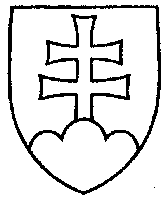 702UZNESENIENÁRODNEJ RADY SLOVENSKEJ REPUBLIKYz 29. novembra 2011k zákonu z 19. októbra 2011, ktorým sa mení a dopĺňa zákon č. 385/2000 Z. z. o sudcoch a prísediacich a o zmene a doplnení niektorých zákonov v znení neskorších predpisov
a ktorým sa menia a dopĺňajú niektoré zákony, vrátenému prezidentom Slovenskej republiky na opätovné prerokovanie Národnou radou Slovenskej republiky (tlač 553)	Národná rada Slovenskej republiky	podľa čl. 84 ods. 3 Ústavy Slovenskej republiky po opätovnom prerokovaní v druhom a treťom čítaní	s c h v a ľ u j e	v pôvodnom znení zákon z 19. októbra 2011, ktorým sa mení a dopĺňa zákon
č. 385/2000 Z. z. o sudcoch a prísediacich a o zmene a doplnení niektorých zákonov v znení neskorších predpisov a ktorým sa menia a dopĺňajú niektoré zákony, vrátený prezidentom Slovenskej republiky.Pavol  H r u š o v s k ý   v. r.  predsedaNárodnej rady Slovenskej republikyOverovatelia:Alojz  P ř i d a l   v. r.Vincent  L u k á č   v. r.